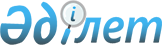 О погашении канадского кредитаР а с п о р я ж е н и е Премьер-Министра Республики Казахстан от 25 апреля 1996 г. N 196-р



          В целях обеспечения обязательств Республики Казахстан перед
иностранным кредитором - Корпорацией по развитию экспорта Канады:




          1. Министерству финансов Республики Казахстан произвести
погашение просроченной задолженности совхоза "Армавирский" и
совместного предприятия "Аквест" Акмолинской области по кредитам,
предоставленным Корпорацией по развитию экспорта Канады для закупа
комбайнов.




          2. Казахскому акционерному банку "Туранбанк" обеспечить
заключение тройственных соглашений между Туранбанком, Министерством
финансов Республики Казахстан и конечными заемщиками на предмет
безусловного возврата отвлеченных из республиканского бюджета
средств. В случае неподписания тройственных соглашений материалы
предприятий-заемщиков по данному вопросу передать в судебные органы
для признания их банкротами.




          3. Акиму Акмолинской области обеспечить дальнейшее своевременное
погашение канадского кредита, привлеченного для нужд области, и
безусловный возврат хозяйствами области средств в республиканский
бюджет.








                  Премьер-Министр








					© 2012. РГП на ПХВ «Институт законодательства и правовой информации Республики Казахстан» Министерства юстиции Республики Казахстан
				